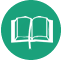      Муниципальное автономное учреждение 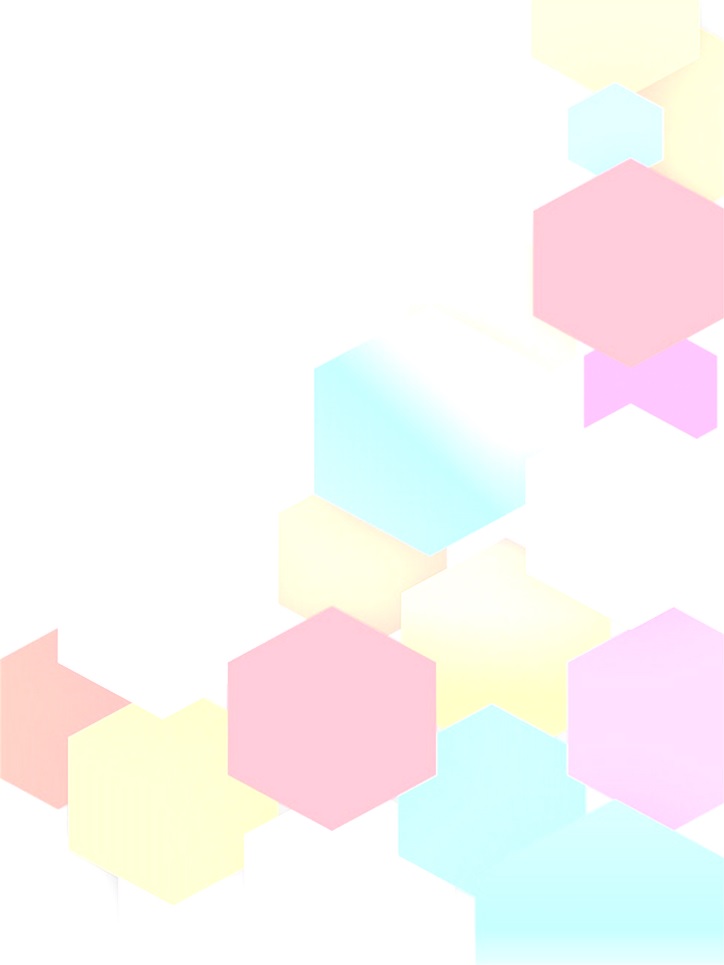       дополнительного профессионального образования     «Центр научно методического обеспечения»ПРЕДЛАГАЕТг. Лысьва, 2019 г.Сайт: http://lysva.bizГруппа в ВК: https://vk.com/cnmo59Instagram: https://www.instagram.com/cnmo59/E-mail: cnmo@lysva.bizГрафик работы методистов:Понедельник-четверг с 800 до 1630Пятница с 800 до 1500Обед с 1200 до 1300Выходной: суббота, воскресенье.Муниципальный ресурсный центрна базе МБДОУ «Детский сад № 38»Использование индивидуальных карт развития ребенка (ИКР), как эффективный метод выявления детей с проблемами в развитииПрофилактика зрительных нарушений у детей дошкольного и школьного возрастаОрганизация взаимодействия специалистов психолого-медико-педагогического консилиумаСистема психолого-педагогического сопровождения детей в группах компенсирующей направленностиСистема психолого-педагогического сопровождения детей в группах комбинированной направленностиОрганизация ранней помощи детям с особенностями в развитииОрганизация взаимодействия специалистов и воспитателей в коррекционно-образовательной работеПринципы организации развивающей предметно-пространственной среды, ее особенности в работе с детьми разных нозологий (ЗПР, ТНР, нарушения зрения)Особенности взаимодействия педагога с ребенком с ЗПР, ТНР, нарушениями зренияДневник наблюдения за ребенком с проблемами в поведенииРоль семьи в развитии ребенка с ОВЗМуниципальный ресурсный центрна базе МБОУ «Школа для детей с ОВЗ»по отдельному плануСетевой муниципальный проект «В поисках смыслов»Для освоения единой муниципальной методической темы «Смысловое чтение как основа достижения метапредметных результатов» в лысьвенской системе образования принят к реализации сетевой образовательно – методический проект. Он предусматривает возможность КАЖДОМУ педагогу найти оптимальную для себя форму повышения свой компетентности по данной теме с учетом уровня подготовленности. Вы можете выбрать прохождение КПК, участие в реализации мини-проектов, профессиональных объединениях, апробационной деятельности, семинарах, конкурсах, ярмарке образовательных практик и др. Успех в освоении нового зависит только от Вас!«Очарованные книгой»Руководитель: Тюленёва Е.В. методист МАУ ДПО «ЦНМО».Работа по реализации проекта продолжится. Что подразумевает данный проект? Ребята разного возраста читают свои любимые произведения, тем самым рекомендуя их к прочтению своим сверстникам и всем жителям города. Работа по подготовке детей осуществляется с привлечением родителей, преподавателей школ и школьных библиотекарей. Тематика выбранных произведений самая разнообразная: детские классические произведения, произведения о войне, юмористические рассказы для детей, произведения современных детских писателей и поэтов и т.д.Сетевой проект «Заводская матрица» руководитель Орлова С.Р., заведующий библиотекой МБОУ «СОШ № 2 с УИОП»Методический проект «Цифровой мир. Смысловое чтение»руководитель Скотынянская В.Э., учитель географии МБОУ «СОШ № 6», руководитель ГМФ учителей географии Сетевой проект «И пусть поколения помнят» в рамках реализации Плана празднования 75 годовщины Великой Отечественной войны 1941-1945 гг.Электронная регистрация на курсы по ссылке: http://goo.gl/forms/emOeDmLLMS«Экспертиза и рецензирование образовательных продуктов»(16 часов, очно – заочная форма, бюджет)Руководитель: Котова Е.И., старший методист МАУ ДПО «ЦНМО»Цель курсов: повышение уровня экспертной компетентности педагоговКатегория слушателей: педагоги.Примерный срок проведения: октябрь 2019 г.Краткая аннотация: курсы направлены на совершенствование экспертных умений педагогов по оценке таких видов педагогической и учебной продукции как проект, методическая разработка, реферат, доклад и т.д. Приобретенные знания пригодятся как в работе с собственными материалами, так и в работе с обучающимися. «Система оценивания учебных достижений учащихся»(24 часа, очно-заочная форма, бюджет)Руководитель: Бондаренко Л.В., методист МАУ ДПО «ЦНМО» Цель курсов: знакомство и первичная апробация критериев оценки учебныхдостижений учащихся.Категория слушателей: педагогические работники начальной и основной школы.Примерный срок проведения: ноябрь 2019 года.Краткая аннотация: данные курсы направлены на расширение и углубление знаний по теме «Система оценки учебных достижений учащихся в рамках требований ФГОС». Слушатели научатся определять компоненты системы оценивания достижений учащихся, познакомятся с формирующим, критериальным оцениванием, использованием принципа мини-макса в оценивании учащихся, использовать компьютерные инструменты для оценивания учащихся.Итоговая работа: зачет по итогам курсов ставится при обязательном выполнении всех текущих заданий.«Использование технологии веб-квест в образовательном процессе»(24 часа, дистанционная форма, внебюджет)Руководитель: Бондаренко Л.В., методист МАУ ДПО «ЦНМО»Цель курсов: обучение педагогических работников навыкам создания веб-квеста с практическим применением в профессиональной деятельности.Категория слушателей: педагогические работники начальной и основной школы.Примерный срок проведения: январь-март 2020 года.Краткая аннотация: в результате обучения по программе слушатель освоит или усовершенствует следующие профессиональные и личностные компетентности:планирование и проведение учебных занятий с использованием ВЕБ-квест технологии;потребность в повышении ИКТ-компетентности.Кроме этого слушатель будет знать:современные педагогические технологии реализации компетентностного подхода с учетом возрастных и индивидуальных особенностей обучающихся.будет уметь:применять современные образовательные технологии, включая информационные, а также цифровые образовательные ресурсы.Итоговая работа: создание собственного ВЕБ-квеста.«Моделирование современной РППС в ДОУ»(16 часов, очно-заочная форма, внебюджет)Руководитель: Черепанова Т.А., старший методист МАУ ДПО «ЦНМО»Цель курсов: совершенствование компетенций педагогов ДОО в вопросах обновления содержания РППС в соответствии с нормативными требованиями.Категория слушателей: воспитатели ДОО.Примерный срок проведения: февраль 2019 г.Краткая аннотация: профессиональный стандарт педагога ДОО позволяет раскрыть значимость основных профессиональных компетенций. Одна из них «организация видов деятельности, осуществляемых в раннем и дошкольном возрасте: предметной, познавательно-исследовательской, игры, продуктивной, конструирования; создание широких возможностей для развития свободной игры детей, в том числе обеспечение игрового времени и пространства». Соответственно вопросы обновления развивающей предметно-пространственной среды групп ДОО актуальны и в настоящее время. В ходе курса педагоги поймут сущность создания развивающей предметно-пространственной среды в группах ДОО и получат ответ на вопрос «Как создать современную РППС?»В результате обучения по программе слушатель освоит или усовершенствует следующие профессиональные компетенции:организация видов детской деятельности, осуществляемой в дошкольном возрасте;обеспечение игрового пространства детей дошкольного возраста, в соответствии с индивидуальными особенностями развития;современные подходы к организации развивающей предметно-пространственной среды группы.«Обучение детей с нарушением интеллекта в условиях массовой школы»(48 часов, очно-заочная форма, внебюджет)Руководитель: Шадрина И.В., МБУДО «ДД(Ю)Т»Категория слушателей: педагоги НОО и ООО, работающие с детьми с нарушением интеллекта.Режим обучения – по согласованию группы.Примерный срок проведения: февраль 2020 года.КПК включает теоретический блок, перечень практических занятий, задания по самостоятельному изучению тем дисциплины, вопросы для самоконтроля, перечень вопросов итогового контроля. КПК проводятся с привлечением педагогов МБОУ «Школа для детей с ОВЗ».Цель курсов: обучить слушателей методическим особенностям обучения детей с нарушением интеллекта и развить профессиональные компетентности в области коррекционного образования и инклюзивного подхода обучения детей с ОВЗ. Задачи:Организовать изучение психолого-педагогических особенностей детей с нарушением интеллекта.Создать условия для понимания у слушателей приоритета жизненно-важных компетенций ребенка с нарушением интеллекта над академическими знаниями в рамках стандарта для детей с ОВЗ.Развивать у слушателей компетентность в организации условий обучения и умение выстраивать эффективное взаимодействие на уроке с детьми данной категории.Организовать первичное применение методических рекомендаций в проектировании урока по адаптированной ООП.«Развитие навыков распознавания и выражения эмоций у детей как основа социализации»(24 часа, очно-заочная форма, внебюджет)Руководитель: Шадрина И.В., МБУДО «ДД(Ю)Т»Категория слушателей: специалисты ОО (психологи, дефектологи, логопеды), воспитатели ДОО, учителя начальных классов, работающие с детьми с ОВЗ.Режим обучения – 4 дня по 4 часа + 8 часов самостоятельная работа.Краткая аннотация: курс разработан на основе методического пособия «Потому что эмоции!» (авторы Меснянкина К.К., Федоряка К.А., Сарелайнен А.И., Анищенко С. И.). Методика направлена на развитие у детей навыков распознавания эмоций по лицевой экспрессии и выражения эмоций с помощью мимики.Для практической работы слушатели получают методичку и мобильное приложение.Методика применима для детей с расстройствами аутистического спектра, с задержками развития, легкой и умеренной степенью умственной отсталости. Для детей без ОВЗ может использоваться в игровом режиме для формирования представлений о собственных эмоциях и переживаниях другого. Эффективность методики была доказана научным исследованием, проведенным при поддержке Российского гуманитарного научного фонда в 2015-2016 гг. Мобильное приложение является уникальным в части тренировки навыка выражения эмоций и не имеет аналогов в мире.Методика предназначена как для использования специалистами (психологами и дефектологами), так и для занятий в домашних условиях. «Организация эффективного отдыха и оздоровления детей и подростков»(32 часа, очная форма, бюджет)Руководитель: Лопатина И.В., старший методист МАУ ДПО «ЦНМО»Цель курсов: повышение уровня профессиональной компетентности специалистов, осуществляющих организацию отдыха и оздоровления детей и подростковКатегория слушателей: заместители директора по воспитательной работе, старшие вожатые, педагоги-организаторы, педагоги ДОО и дополнительного образования … и все неравнодушные к этой теме люди.Примерный срок проведения: апрель 2019 г. (4 модуля)Краткая аннотация: освоение теоретических, методических и практических основ управления процессом организации эффективного отдыха и оздоровления детей и подростков.Итоговая работа: создание программы отдыха и оздоровления для детей и кейса методических и дидактических материалов«Восстановительный подход в работе с несовершеннолетними»(24 часа, очно-заочная форма, бюджет)Руководитель: Татаринова О.Е., методист МАУ ДПО «ЦНМО»Цель курсов: обучение педагогов и специалистов образовательных организаций восстановительному подходу в разрешении конфликтных и криминальных ситуаций несовершеннолетних, повышение профессионального мастерства педагогов и специалистов.Категория слушателей: педагоги и специалисты ОО.Примерный срок проведения: ноябрь-декабрь 2019 г.Краткая аннотация: Понятие «восстановительный подход» впервые стало применяться как альтернатива карательному подходу в уголовном правосудии.  Восстановительные программы - это эффективный способ разрешения конфликтных и криминальных ситуаций путем организации примирительных встреч, взаимоуважительного диалога между конфликтными сторонами с участием ведущего (медиатора). Результатом работы на курсах должны стать:Осознание теоретических и практических проблем работы с несовершеннолетними правонарушителямиВладение восстановительными технологиямиУмение организовывать продуктивное общение с участниками конфликтной ситуации.Итоговая работа: зачет по итогам курсов ставится при обязательном выполнении всех текущих заданий«Сервисы Web 2.0 в работе учителя»(144 часа, дистанционная форма обучения)Руководитель: Митрофанова Е.П., старший методист МАУ ДПО «ЦНМО» Категория слушателей, для которых предназначен данный курс: педагоги ОО и ДОО, библиотечные специалисты ОО предпенсионного возраста.Примерный срок проведения: сентябрь – ноябрь 2019 г. (по мере набора группы)Цель курсов: Повышение ИКТ – компетентности педагогов в области использования сетевых сервисов Интернет (Web 2.0) для решения профессиональных задач.Краткая аннотация: Основные модули программы: Введение в сервисы Web 2.0, возможности их использования в образовательном процессе - 12 ч.Сервисы Google: совместные документы, опросы, Диск Google, Google –карты – 30 ч.Конструктор интерактивных упражнений LearningApps.org: дидактические игры разных типов (викторины, пазлы, классификация, кроссворды, заполнение пропусков и др.) - 30 ч.Сервисы Web 2.0 в помощь учителю: облако слов, ребусы, кроссворды, виртуальная стена и т.п. - 30 ч.Итоговая работа – описание учебной ситуации с применением сервисов Web 2.0 - 12 ч.«Эффективные технологии и формы привлечения обучающихся к чтению»(24 часа, очно-заочная форма, бюджет)Руководители: Тюленёва Е.В., Тюленева Е.А., методисты МАУ ДПО «ЦНМО»Цель курсов: освоение слушателями эффективных технологий и форм привлечения обучающихся к чтению.Категория слушателей: библиотечные специалисты.Срок проведения: февраль 2020 г.Краткая аннотация: курсы направлены на изучение эффективных технологий и форм привлечения обучающихся к чтению и применение их на практике.Итоговая работа: разработка библиотечного мероприятия для обучающихся с учётом изученных технологий и форм.Дистанционные курсы «Создание дидактических игр с помощью конструктора интерактивных упражнений LearningApps.org»(16 часов, очно-заочная форма)Руководитель: Митрофанова Е.П., старший методист МАУ ДПО «ЦНМО».Категория слушателей, для которых предназначен данный курс: педагоги ОО и ДОО, библиотечные специалисты ОО.Примерный срок проведения: ноябрь 2019 г. Краткая аннотация: Слушатели данных курсов познакомятся с конструктором интерактивных упражнений LearningApps.org, научатся создавать дидактические игры разных типов: викторины, пазлы, классификация, кроссворды, заполнение пропусков и др. Итоговая работа – копилка интерактивных дидактических игр по своему предмету.Дистанционные курсы «Создание интерактивного образовательного контента с использованием сервиса Н5Р»(16 часов, очно-заочная форма)Руководитель: Митрофанова Е.П., старший методист МАУ ДПО «ЦНМО» Категория слушателей, для которых предназначен данный курс: педагоги ОО и ДОО, библиотечные специалисты ОО.Примерный срок проведения: февраль 2020 г. Краткая аннотация: Сервис Н5Р предназначен для создания разнообразного интерактивного контента: презентаций, видео, лент времени, интерактивных плакатов, упражнений, опросов и игр. Слушатели курсов научатся создавать интерактивные материалы для урока, используя данный сервис. Итоговая работа – интерактивная презентация по своему предмету.«Метод детского проекта: возможности и необходимость применения в современном дошкольном образовании»(16 часов, очно-заочная форма)Руководитель: Долгих Н.П., заместитель директора по ВМР МБДОУ «Детский сад № 38»Категория слушателей, для которых предназначен данный курс: педагоги ДОО.Цель: подготовка педагогов дошкольного образования к внедрению метода детского проекта и возможного участия в Муниципальном конкурсе детских исследовательских проектов.Время проведения:  	Пятница с 13.00 до 16.30			       	Суббота с 10.00 до 15.00				Среда с 13.30 до 15.00Содержание  КПК:Общее понятие метода проекта, история применения проектной деятельности в образовании, особенности использования метода в дошкольном возрасте.Творческая деятельность, творчество, изобретательство. Характеристики детской творческой деятельности.Этапы деятельности педагога и детей в ходе реализации детского проекта.Презентация детского проекта.Подготовка к Муниципальному конкурсу детских исследовательских проектов.В результате Вы:- будете знать, что такое детский проект и чем он отличается от педагогического проекта;- сможете раскрыть свой потенциал и потенциал своих воспитанников;- будете готовы применять метод организации детского проекта в работе с детьми дошкольного возраста; - сможете идти в ногу со временем и ФГОС ДО.«Технология ТРИЗ в контексте ФГОС ДО»(24 часа: 16 часов – очно с частичным отрывом от производства; 8 часов – заочно)Руководитель: Долгих Н.П., заместитель директора по ВМР МБДОУ «Детский сад № 38»Категория слушателей, для которых предназначен данный курс: педагоги ДОО.Место проведения: МАУ ДПО «ЦНМО» (возможен выход в учреждение при наборе группы от 10 человек)Время проведения: в течение одной недели. Начало курсов по мере набора группы от 10 человек.Содержание КПК:Технология ТРИЗ: история разработки, общее понятие. Структура познавательных способностей. Познание признаков объектов как универсальных механизм становления интеллектуально-творческих способностей дошкольников.  Технологии формулировки детьми разных типов вопросов.  Приемы преобразования признаков объектов при развитии воображения дошкольников.  Приемы формирования способностей дошкольников устанавливать причинно-следственную связь. Методика составления фантастических задач. Понятие фантастической задачи. Матрицы как универсальный тренинг. Модели создания речевых продуктов. Формирование основ системного мышления. Формирование основ диалектического мышления.  Сужение поля поиска как прием работы с информацией. Организация проектной деятельности с детьми дошкольного возраста.  В результате Вы:- повысите свой профессиональный уровень на основе деятельностного метода; - будете знать, что такое ОТСМ-ТРИЗ-РТВ;- сможете раскрыть свой творческий потенциал;- будете готовы применять элементы технологии ТРИЗ в работе с детьми дошкольного возраста; - сможете организовать образовательную деятельность в соответствии с требованиями ФГОС ДО.МАУ ДПО «ЦНМО»ПРЕДЛАГАЕТНА 2019-2020 УЧЕБНЫЙ ГОДВерстка:Пакирова Марина Сабировна,методист МАУ ДПО «ЦНМО»КабинетФИОТелефон6Малахова Кристина Владимировна 5-45-326Кречетова Наталья Александровна5-45-272Тюленёва Елена Владимировна5-45-282Тюленева Екатерина Александровна5-45-282Пакирова Марина Сабировна5-48-4614Якушева Тамара ПавловнаКандакова Любовь АлександровнаТатаринова Ольга Евгеньевна5-45-1614Лопатина Ирина Владимировна Аликина Оксана Владимировна5-45-3715Черепанова Татьяна АлександровнаДюпина Галина Валерьевна5-45-2916Котова Елена ИгоревнаБондаренко Людмила Вениаминовна5-45-2610Останин Александр СергеевичШмаков Павел Александрович-11Ошева Елена ЮрьевнаМун Татьяна АлексеевнаШварева Ольга Сергеевна5-45-31МалаховаКристина ВладимировнаДиректорКабинет № 6Телефон 5-45-32Факс 5-45-27E-mail: malahovakv@lysva.bizИнформационно-образовательные услуги:Чем занимается ваш ребенок в социальных сетях? Безопасность в сети интернет.Сообщества деструктивного характера в виртуальном пространстве. Как предложить новость в группе ВКонтакте.Все предложенные темы могут быть представлены в следующих формах:СеминарСеминар-практикумРодительское собраниеКотова Елена Игоревна Старший методистПервая квалификационнаякатегорияЗаслуженный учитель Российской Федерации Кабинет № 16Телефон 5-45-26E-mail: kotovaei@lysva.bizИнформационно-образовательные услуги:Урок с позиций ФГОС.Проектирование и самоанализ урока.Образовательный проект.Экспертиза и рецензирование.Самоанализ и самооценка деятельности педагога.Предложенные темы могут быть представлены в следующих формах:ЛекцияСеминар (методический, проблемный, проектный, постоянно действующий)ПрактикумКонсультацияЭкспертные услуги:Портфолио педагогаПродукты образовательной деятельности педагогаКачество урокаБондаренкоЛюдмила ВениаминовнаМетодист Первая квалификационнаякатегорияКабинет № 16Телефон 5-45-26E-mail: bondarenkolv@lysva.bizИнформационно-образовательные услуги:Образовательные квесты в работе учителя-предметника.«Технология Х. Кроссенс. Технология создания».Технология «холодного обзвона»Все предложенные темы могут быть представлены в следующих формах:ЛекцияСеминарПрактикумКонсультацияЭкспертные услуги:Рабочая программа по предметам Портфолио педагогаПрограммы краткосрочных и элективных курсовАликинаОксана ВладимировнаМетодист Кабинет №14Телефон 5-45-37E-mail: alikinaov@lysva.bizИнформационно-образовательные услуги:Типология уроков деятельностной направленности.Формирование оценочной самостоятельности младшего школьника.Проектные задачи в начальной школе.Педагогическое проектирование.Проектно-исследовательская деятельность младших школьников.Формирование финансовой грамотности школьников.Все предложенные темы могут быть представлены в следующих формах:ЛекцияСеминарПрактикумКонсультацияЭкспертные услуги:Рабочая программа по предметам Портфолио педагогаТюленёваЕлена ВладимировнаМетодистВысшая квалификационнаякатегорияКабинет № 2Телефон 5-45-28Е-mail: tulenevaev@lysva.bizИнформационно-образовательные услуги:Организация и планирование работы в школьном информационно-библиотечном центре (ШИБЦ). Разработка рабочей программы по внеурочной деятельности (кружок, курсы по библиотечно-информационной грамотности). Библиографическое описание документа. Все предложенные темы могут быть представлены в следующих формах:ЛекцияПрактикумКонсультацияЭкспертные услуги:Аттестация педагога-библиотекаря: НПБ, электронное портфолио. Рабочая программа по библиотечно-информационной грамотностиТюленеваЕкатерина АлександровнаМетодистКабинет № 2Телефон 5-45-28Е-mail: tulenevaea@lysva.bizИнформационно-образовательные услуги:Информационно-библиотечное обеспечение педагогических работников.Сервисы Google в образовательном процессе.Разработка рабочей программы по внеурочной деятельности (кружок, курсы по библиотечно-информационной грамотности).Все предложенные темы могут быть представлены в следующих формах:СеминарКонсультацияПакироваМарина СабировнаМетодистКабинет № 2Телефон 5-48-46E-mail:pakirovams@lysva.bizИнформационно-образовательные услуги:Сайт ОО.Сервисы Google в образовательном процессе.Все предложенные темы могут быть представлены в следующих формах:СеминарКонсультацияЭкспертные услуги:Сайт ООЧерепановаТатьяна АлександровнаСтарший методистПервая квалификационнаякатегорияКабинет № 15Телефон 5-45-2989026436172E-mail: cherepanovata@lysva.bizИнформационно-образовательные услуги:Профессиональные стандарты в образовании структура и содержание, новые возможности профессионального роста и развития педагога.Аттестация педагога: НПБ, электронное портфолио. Самоанализ в портфолио педагога, методическая тема, информационно-аналитические справки.Поиск курсов по запросу.Все предложенные темы могут быть представлены в следующих формах:Групповая и индивидуальная консультация. Семинар. Лекция.Экспертные услуги:Портфолио педагогаДПП ПКДюпинаГалина ВалерьевнаМетодистКабинет № 15Телефон 5-45-29E-mail:dupinagv@lysva.bizИнформационно-образовательные услуги:Организация и курирование внебюджетных курсов, семинаров, вебинаров, тренингов:психологические тренинги;курсы, семинары, вебинары для педагогических работников ОО;курсы для населения;подготовительные курсы к ГИА для учащихся 9-11 классов.ЛопатинаИрина ВладимировнаСтарший методистКабинет № 14Телефон 5-45-37Е-mail: lopatinaiv@lysva.bizИнформационно-образовательные услуги:Современные требования к разработке программ дополнительного образования.«Организация летнего отдыха детей».«Родительское образование».Все предложенные темы могут быть представлены в следующих формах:Групповая или индивидуальная консультацияСеминарЛекцияЭкспертные услуги:Программ дополнительного образованияИных материаловЯкушева Тамара ПавловнаМетодист Высшая квалификационнаякатегорияПочетный работник образованияКабинет № 14Телефон: 5-45-16E-mail: yakushevatp@lysva.bizИнформационно-образовательные услуги:1. Информационно-методическое обеспечение социальных педагогов. 2. Организация и планирование городских методических мероприятий по реализации муниципальной программы «Обеспечение общественной безопасности Лысьвенского городского округа».3.Организация групповых и индивидуальных консультаций по социально-педагогическому направлению деятельности.Татаринова Ольга ЕвгеньевнаМетодист Отличник народного просвещенияРоссийской ФедерацииКабинет № 14Телефон 5-45-16E-mail: tatarinovaoe@lysva.bizИнформационно-образовательные услуги:Восстановительные технологии.Возможности восстановительного подхода в профилактике правонарушений и преступлений несовершеннолетних.Основы конфликтологической компетентности педагога.Организация школьной службы примирения (медиации) в ОО.Проведение восстановительных программ для несовершеннолетних.Документация, планирование и анализ работы социального педагога.Все предложенные темы могут быть представлены в следующих формах:ЛекцияСеминар (методический, проблемный, проектный, постоянно действующий)ПрактикумКонсультацияЭкспертные услуги:Качество восстановительных программ.Система социально-педагогической работы ОО.КандаковаЛюбовь АлександровнаМетодист (психолог)Кабинет № 14Телефон 5-45-16E-mail:kandakovala@lysva.bizИнформационно-образовательные услуги:Служба скорой психологической помощи «Мы рядом».Взаимодействие с ОО по предварительной заявке.Прием граждан по личным обращениям – 3-я среда каждого месяца c 12.00 до 19.00.Все предложенные темы могут быть представлены в следующих формах:ЛекцияСеминар ПрактикумКонсультацияСентябрьОктябрьНоябрьВнутренняя система оценки качества образования (семинар)Школа метапредметности(в осенние каникулы)Система оценивания учебных достижений учащихсяСеминар для педагогов, аттестующихся на квалификационную категориюЭкспертиза и рецензирование образовательных продуктовТехнология ТРИЗ в контексте ФГОС ДО (по заявкам или по мере набора группы)Сервисы Web 2.0 в работе учителя (по мере набора группы)Развитие навыков распознавания и выражения эмоций у детей как основа социализацииВосстановительный подход в работе с несовершеннолетнимиМетод детского проекта: возможности и необходимость применения в современном дошкольном образованииТрадиции искусства Прикамья как средство художественно-эстетического развития детей дошкольного возрастаПодготовка к конкурсу «Учитель года» и«Воспитатель года»ДекабрьЯнварьФевральСеминар для педагогов, аттестующихся на квалификационную категориюИспользование технологии веб-квест в образовательном процессеОбучение детей с нарушением интеллекта в условиях массовой школыПроектирование сюжетно-ролевой игрыТехническое конструирование в детском садуЭффективные технологии и формы привлечения обучающихся к чтениюПроектирование сюжетно-ролевой игрыТехническое конструирование в детском садуМоделирование современной РППС в ДОУМартАпрельМайПри наличии заявок от слушателей и организаций курсы повышения квалификации проводятся повторноСеминар для педагогов, аттестующихся на квалификационную категориюПодробная информация на сайте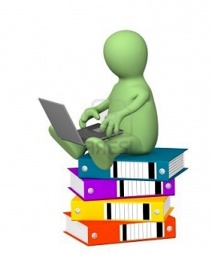 При наличии заявок от слушателей и организаций курсы повышения квалификации проводятся повторноОрганизация эффективного отдыха и оздоровления детей и подростковПодробная информация на сайтеМедиативные технологии в практике работы классных руководителей образовательных организаций (г. Пермь на базе МАУ ДПО «ЦНМО» в течение года)Медиативные технологии в практике работы классных руководителей образовательных организаций (г. Пермь на базе МАУ ДПО «ЦНМО» в течение года)Медиативные технологии в практике работы классных руководителей образовательных организаций (г. Пермь на базе МАУ ДПО «ЦНМО» в течение года)СентябрьОктябрьНоябрьДеньоткрытых дверейМАУ ДПО «ЦНМО»***Муниципальная акция признательности «#БЛАГОДАРЮКОЛЛЕГА»Турнир юных правозащитников «Защита просит слова»***Конкурс «Мой идеал школьной библиотеки» для обучающихся 1-11 классовЯрмарка образовательных практик «Симфония текста»***Конкурс «Читающая мама – читающая страна»***Муниципальный конкурс агитбригадДекабрьЯнварьФевральПрезентационно-образовательная экскурсия «Точки роста на инновационной карте лысьвенской системы образования»***Мероприятие по СПИДМуниципальный этап Всероссийского конкурса «Учитель года – 2020» и «Воспитатель года – 2020»Муниципальный праздник «Наукофест – 2020»МартАпрельМайМетапредметная олимпиада для педагогов и обучающихся ЛГО***Конкурс «Живая классика»Конкурс образовательных проектов по смысловому чтению***Слет ШСП***Конкурс программ организации летнего отдыха№НАИМЕНОВАНИЕ1.ОО1.1ГМФ заместителей директора по методической работе1.2ГМФ руководителей предметных ГМФ1.3ГМФ руководителей ШМО учителей русского языка и литературы1.4ГМФ руководителей ШМО учителей математики1.5ГМФ учителей истории и обществознания1.6ГМФ учителей биологии1.7ГМФ учителей физики1.8ГМФ учителей химии1.9ГМФ учителей географии1.10ГМФ учителей английского языка1.11ГМФ учителей информатики1.12ГМФ учителей физической культуры1.13ГМФ учителей технологии (обслуживающий и технический труд)1.14ГМФ учителей музыки1.15ГМФ учителей ИЗО и черчения1.16ГМФ учителей ОБЖ1.17ГМФ руководителей ШМО учителей начальных классов1.18ГМФ по предпрофильной подготовке1.19ПДП «Школа для экспертов» (члены жюри муниципальных конкурсов+ муниципальные эксперты)1.20Педагогическая мастерская по смысловому чтению1.21ГМФ руководителей краткосрочных курсов по смысловому чтению1.22Проектное бюро «Проект под ключ»1.23Служба педагогического аудита1.24ВМФ «Содружество»1.25ГМФ PRO-движение классных руководителей1.26ГМФ социальных педагогов ОО1.27ГМФ руководителей ШСП1.28ПДС «Профилактическая и коррекционная работа в ДОО с семьями, находящимися в «группе риска»2.БИБЛИОТЕЧНЫЕ СПЕЦИАЛИСТЫ2.1ГМФ библиотечных специалистов ОО2.2ТЛ «Метапредметность в работе школьного библиотекаря»2.3ВМФ «#ВМФ_Школьнаябиблиотека:Копилочка»2.4ПДП «Внеклассные мероприятия в библиотеке с учётом требований ФГОС»3.ДОО3.1Современные технологии физического развития детей дошкольного возраста в ДОО3.2ПДС для воспитателей «Педагогическое сопровождение изобразительной деятельности детей дошкольного возраста в условиях реализации ФГОС ДО»3.3ПГ «Основы финансовой грамотности детей дошкольного возраста в условиях ФГОС ДО»3.4ПДС «Детский туризм»3.5ПДС для воспитателей групп раннего возраста4.Дополнительное образование4.1ГМФ по робототехнике4.2ГМФ по шахматам5.Узкие специалисты5.1ПДС председателей консилиумов образовательных организаций5.2ГМФ дефектологов5.3ГМФ педагогов-психологов5.4ГМФ логопедовМуниципальное автономное учреждениедополнительного профессионального образования«Центр научно-методического обеспечения»Муниципальное автономное учреждениедополнительного профессионального образования«Центр научно-методического обеспечения»Адрес:618900, Пермский край, г. Лысьва, ул. Кузьмина, 20Телефон:8 (34249) 5-45-32, 5-45-27e-mail:cnmo@lysva.biz Сайт:http://lysva.biz 